Course unitDescriptor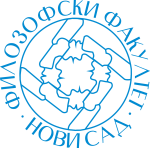 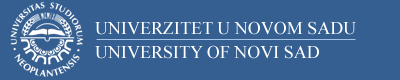 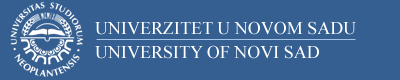 Course unitDescriptorFaculty of PhilosophyFaculty of PhilosophyGENERAL INFORMATIONGENERAL INFORMATIONGENERAL INFORMATIONGENERAL INFORMATIONStudy program in which the course unit is offeredStudy program in which the course unit is offeredPhilosophyPhilosophyCourse unit titleCourse unit titlePhilosophy of HistoryPhilosophy of HistoryCourse unit codeCourse unit code15ФЛФЛ03415ФЛФЛ034Type of course unit Type of course unit CompulsoryCompulsoryLevel of course unitLevel of course unitBachelorBachelorField of Study (please see ISCED)Field of Study (please see ISCED)Arts and humanities – 0223 PhilosophyArts and humanities – 0223 PhilosophySemester when the course unit is offeredSemester when the course unit is offeredWinterWinterYear of study (if applicable)Year of study (if applicable)33Number of ECTS allocatedNumber of ECTS allocated88Name of lecturer/lecturersName of lecturer/lecturersProf. dr Dragan ProleProf. dr Dragan ProleName of contact personName of contact personProf. dr Dragan ProleProf. dr Dragan ProleMode of course unit deliveryMode of course unit deliveryFace to faceFace to faceCourse unit pre-requisites (e.g. level of language required, etc)Course unit pre-requisites (e.g. level of language required, etc)NoneNonePURPOSE AND OVERVIEW (max 5-10 sentences)PURPOSE AND OVERVIEW (max 5-10 sentences)PURPOSE AND OVERVIEW (max 5-10 sentences)PURPOSE AND OVERVIEW (max 5-10 sentences)Studying of the philosophy of history has several basic goals: systematic insight into the presuppositions and the limits of the historical thinking, scrupulously analysis of the various concepts of time, history and historicity, the problem of foundation of the philosophy of history as a separate philosophical discipline, as well as the philosophical attempts in foundation of history as a science.Studying of the philosophy of history has several basic goals: systematic insight into the presuppositions and the limits of the historical thinking, scrupulously analysis of the various concepts of time, history and historicity, the problem of foundation of the philosophy of history as a separate philosophical discipline, as well as the philosophical attempts in foundation of history as a science.Studying of the philosophy of history has several basic goals: systematic insight into the presuppositions and the limits of the historical thinking, scrupulously analysis of the various concepts of time, history and historicity, the problem of foundation of the philosophy of history as a separate philosophical discipline, as well as the philosophical attempts in foundation of history as a science.Studying of the philosophy of history has several basic goals: systematic insight into the presuppositions and the limits of the historical thinking, scrupulously analysis of the various concepts of time, history and historicity, the problem of foundation of the philosophy of history as a separate philosophical discipline, as well as the philosophical attempts in foundation of history as a science.LEARNING OUTCOMES (knowledge and skills)LEARNING OUTCOMES (knowledge and skills)LEARNING OUTCOMES (knowledge and skills)LEARNING OUTCOMES (knowledge and skills)Historical understanding of the enlightenment heritage and its work on the transformation of the human society. Mapping the place of the philosophy of history among other XVIIIth century disciplines: pedagogy, ethnology, aesthetics. The course will help facilitate competent theoretical reflections upon issues that directly affects our contemporary life-world, especially regarding the contemporary imperative of progress and the standpoints that claim that we live at the end of history..Historical understanding of the enlightenment heritage and its work on the transformation of the human society. Mapping the place of the philosophy of history among other XVIIIth century disciplines: pedagogy, ethnology, aesthetics. The course will help facilitate competent theoretical reflections upon issues that directly affects our contemporary life-world, especially regarding the contemporary imperative of progress and the standpoints that claim that we live at the end of history..Historical understanding of the enlightenment heritage and its work on the transformation of the human society. Mapping the place of the philosophy of history among other XVIIIth century disciplines: pedagogy, ethnology, aesthetics. The course will help facilitate competent theoretical reflections upon issues that directly affects our contemporary life-world, especially regarding the contemporary imperative of progress and the standpoints that claim that we live at the end of history..Historical understanding of the enlightenment heritage and its work on the transformation of the human society. Mapping the place of the philosophy of history among other XVIIIth century disciplines: pedagogy, ethnology, aesthetics. The course will help facilitate competent theoretical reflections upon issues that directly affects our contemporary life-world, especially regarding the contemporary imperative of progress and the standpoints that claim that we live at the end of history..SYLLABUS (outline and summary of topics)SYLLABUS (outline and summary of topics)SYLLABUS (outline and summary of topics)SYLLABUS (outline and summary of topics)Ancient historiography and the problem of progress in Hellenistic philosophy; Jude/Christian historical thinking, Augustinus and the concept of time, Giambattista Vico and the genesis of secular philosophy of history, French Enlightenment, Herderʼs philosophy of history, Kant’s concepts of time and history, Hegels phenomenology of time and history, Marx and historical thinking, The criticism of historical reason (Dilthey), The contemporary debates upon philosophy of history, New Kantianism, Simmel, Heidegger’s existentials of historicalness, Löwith and the strategies for undermining the philosophy of history.Ancient historiography and the problem of progress in Hellenistic philosophy; Jude/Christian historical thinking, Augustinus and the concept of time, Giambattista Vico and the genesis of secular philosophy of history, French Enlightenment, Herderʼs philosophy of history, Kant’s concepts of time and history, Hegels phenomenology of time and history, Marx and historical thinking, The criticism of historical reason (Dilthey), The contemporary debates upon philosophy of history, New Kantianism, Simmel, Heidegger’s existentials of historicalness, Löwith and the strategies for undermining the philosophy of history.Ancient historiography and the problem of progress in Hellenistic philosophy; Jude/Christian historical thinking, Augustinus and the concept of time, Giambattista Vico and the genesis of secular philosophy of history, French Enlightenment, Herderʼs philosophy of history, Kant’s concepts of time and history, Hegels phenomenology of time and history, Marx and historical thinking, The criticism of historical reason (Dilthey), The contemporary debates upon philosophy of history, New Kantianism, Simmel, Heidegger’s existentials of historicalness, Löwith and the strategies for undermining the philosophy of history.Ancient historiography and the problem of progress in Hellenistic philosophy; Jude/Christian historical thinking, Augustinus and the concept of time, Giambattista Vico and the genesis of secular philosophy of history, French Enlightenment, Herderʼs philosophy of history, Kant’s concepts of time and history, Hegels phenomenology of time and history, Marx and historical thinking, The criticism of historical reason (Dilthey), The contemporary debates upon philosophy of history, New Kantianism, Simmel, Heidegger’s existentials of historicalness, Löwith and the strategies for undermining the philosophy of history.LEARNING AND TEACHING (planned learning activities and teaching methods) LEARNING AND TEACHING (planned learning activities and teaching methods) LEARNING AND TEACHING (planned learning activities and teaching methods) LEARNING AND TEACHING (planned learning activities and teaching methods) Lectures. Dialogue on given topic. Practical demonstration of textual analysis. Individual research.Lectures. Dialogue on given topic. Practical demonstration of textual analysis. Individual research.Lectures. Dialogue on given topic. Practical demonstration of textual analysis. Individual research.Lectures. Dialogue on given topic. Practical demonstration of textual analysis. Individual research.REQUIRED READINGREQUIRED READINGREQUIRED READINGREQUIRED READINGAvgustin, Država božija, CID Podgorica, 2004, (str. 982-1005.)Viko, Đ., Načela nove znanosti, Naprijed, Zagreb, 1982, (str. 76-134.)Monteskje, Š., O duhu zakona, Beograd 1989, Tom I, (str. 11-29, 329-354.), Tom II, (str. 285-301.)Kant, I. „Ideja opšte istorije usmerene ka ostvarenju svetskog građanskog poretka“ i „Nagađanja o početku istorije čovečanstva“ u: Um i sloboda, Ideje, Beograd 1974.Herder, J. G., Ideje za filozofiju povesti čovečanstva, IKZS, Novi Sad (str. 209-236.) 2012.Hegel, G. V. F., Filozofija istorije, Fedon, Beograd, 2006, (str. 5-130;K. Marks, „Ekonomsko-filozofski rukopisi iz 1844. godine“ u: Rani radovi Marksa i Engelsa, Naprijed, Zagreb 1978, (str. 256-271.)Diltaj, V., Izradnja istorijskog sveta u duhovnim naukama, BIGZ, Beograd 1980, (str. 253-350.)Hajdeger, M., Bitak i vrijeme, Naprijed, Zagreb, 1985, (str. 423-498.)Zimel, G., Problem filozofije istorije, IKZS, Sr. Karlovci/N. Sad, 1994, (str. 147-212.)Levit, K., Svjetska povijest i događanje spasa, Zagreb/Sarajevo, 1990, (str. 235-273.)Avgustin, Država božija, CID Podgorica, 2004, (str. 982-1005.)Viko, Đ., Načela nove znanosti, Naprijed, Zagreb, 1982, (str. 76-134.)Monteskje, Š., O duhu zakona, Beograd 1989, Tom I, (str. 11-29, 329-354.), Tom II, (str. 285-301.)Kant, I. „Ideja opšte istorije usmerene ka ostvarenju svetskog građanskog poretka“ i „Nagađanja o početku istorije čovečanstva“ u: Um i sloboda, Ideje, Beograd 1974.Herder, J. G., Ideje za filozofiju povesti čovečanstva, IKZS, Novi Sad (str. 209-236.) 2012.Hegel, G. V. F., Filozofija istorije, Fedon, Beograd, 2006, (str. 5-130;K. Marks, „Ekonomsko-filozofski rukopisi iz 1844. godine“ u: Rani radovi Marksa i Engelsa, Naprijed, Zagreb 1978, (str. 256-271.)Diltaj, V., Izradnja istorijskog sveta u duhovnim naukama, BIGZ, Beograd 1980, (str. 253-350.)Hajdeger, M., Bitak i vrijeme, Naprijed, Zagreb, 1985, (str. 423-498.)Zimel, G., Problem filozofije istorije, IKZS, Sr. Karlovci/N. Sad, 1994, (str. 147-212.)Levit, K., Svjetska povijest i događanje spasa, Zagreb/Sarajevo, 1990, (str. 235-273.)Avgustin, Država božija, CID Podgorica, 2004, (str. 982-1005.)Viko, Đ., Načela nove znanosti, Naprijed, Zagreb, 1982, (str. 76-134.)Monteskje, Š., O duhu zakona, Beograd 1989, Tom I, (str. 11-29, 329-354.), Tom II, (str. 285-301.)Kant, I. „Ideja opšte istorije usmerene ka ostvarenju svetskog građanskog poretka“ i „Nagađanja o početku istorije čovečanstva“ u: Um i sloboda, Ideje, Beograd 1974.Herder, J. G., Ideje za filozofiju povesti čovečanstva, IKZS, Novi Sad (str. 209-236.) 2012.Hegel, G. V. F., Filozofija istorije, Fedon, Beograd, 2006, (str. 5-130;K. Marks, „Ekonomsko-filozofski rukopisi iz 1844. godine“ u: Rani radovi Marksa i Engelsa, Naprijed, Zagreb 1978, (str. 256-271.)Diltaj, V., Izradnja istorijskog sveta u duhovnim naukama, BIGZ, Beograd 1980, (str. 253-350.)Hajdeger, M., Bitak i vrijeme, Naprijed, Zagreb, 1985, (str. 423-498.)Zimel, G., Problem filozofije istorije, IKZS, Sr. Karlovci/N. Sad, 1994, (str. 147-212.)Levit, K., Svjetska povijest i događanje spasa, Zagreb/Sarajevo, 1990, (str. 235-273.)Avgustin, Država božija, CID Podgorica, 2004, (str. 982-1005.)Viko, Đ., Načela nove znanosti, Naprijed, Zagreb, 1982, (str. 76-134.)Monteskje, Š., O duhu zakona, Beograd 1989, Tom I, (str. 11-29, 329-354.), Tom II, (str. 285-301.)Kant, I. „Ideja opšte istorije usmerene ka ostvarenju svetskog građanskog poretka“ i „Nagađanja o početku istorije čovečanstva“ u: Um i sloboda, Ideje, Beograd 1974.Herder, J. G., Ideje za filozofiju povesti čovečanstva, IKZS, Novi Sad (str. 209-236.) 2012.Hegel, G. V. F., Filozofija istorije, Fedon, Beograd, 2006, (str. 5-130;K. Marks, „Ekonomsko-filozofski rukopisi iz 1844. godine“ u: Rani radovi Marksa i Engelsa, Naprijed, Zagreb 1978, (str. 256-271.)Diltaj, V., Izradnja istorijskog sveta u duhovnim naukama, BIGZ, Beograd 1980, (str. 253-350.)Hajdeger, M., Bitak i vrijeme, Naprijed, Zagreb, 1985, (str. 423-498.)Zimel, G., Problem filozofije istorije, IKZS, Sr. Karlovci/N. Sad, 1994, (str. 147-212.)Levit, K., Svjetska povijest i događanje spasa, Zagreb/Sarajevo, 1990, (str. 235-273.)ASSESSMENT METHODS AND CRITERIAASSESSMENT METHODS AND CRITERIAASSESSMENT METHODS AND CRITERIAASSESSMENT METHODS AND CRITERIAOral exam 60 pointsParticipating in lessons 10 pointsPractical lessons 10 pointsWritten paper 20 pointsOral exam 60 pointsParticipating in lessons 10 pointsPractical lessons 10 pointsWritten paper 20 pointsOral exam 60 pointsParticipating in lessons 10 pointsPractical lessons 10 pointsWritten paper 20 pointsOral exam 60 pointsParticipating in lessons 10 pointsPractical lessons 10 pointsWritten paper 20 pointsLANGUAGE OF INSTRUCTIONLANGUAGE OF INSTRUCTIONLANGUAGE OF INSTRUCTIONLANGUAGE OF INSTRUCTIONEnglishEnglishEnglishEnglish